 NAZEER       Email: nazeer.388050@2freemail.com                               CAREER OBJECTIVE:To be a division of an organization where I can bring into play my widespread knowledge to shore up for organization’s enlargement and also to boost my own personal skills.PROFESSIONAL EXPERIENCE:Invensis Technology, Bangalore (2017-19)Designation: process ExecutiveWorked as Process Executive with Invensis Technology for one year which involve border clearance for clients in U.S and Canada.PROFESSIONAL SKILLS: As a graduate with just one year experience i consider myself as a quick learner. Can work efffectively in a group and have the ability and willingness to learn .A fresh unique and smart worker.EDUCATIONAL QUALIFICATION:Completed  MBA with a CGPA of 6.6 from IIKM BUSINESS SCHOOL with specialization in LOGISTICS AND FINANCE from the year 2015 -  2017Completed degree in B.COM with a CGPA of 8.2 from PONNAIYAH RAMAJAYAM ARTS & SCIENCE COLLEGE in the year 2015.Completed  HSC with 69% from Tansri Ubaithulla Matriculation School, year 2012.Completed SSLC with 54% from Tansri Ubaithulla Matriculation School in the year 2010.TECHNICAL SKILLS:Tools  : Microsoft office ,photoshopOperating system : windows 7,windows xp   AREA OF INTEREST:LogisticsfinanceINSTITUTIONAL TRAINING:Trained at New Port Shipping & Logistics Company, Mannady, Chennai, Tamil Nadu.Work done: Field work (one month duration)VOCATIONAL COURSECertificate in Office Administration from ICICI Academy for Skills, Bangalore.Customer ServiceCommunication SkillLife SkillBasic of Accounting PROJECTS DONE:Import & Export DocumentationConcern: New Port Shipping & LogisticsPERSONAL INFORMATION:Date of Birth                     :    11.07.1995Gender                              :    MaleNationality                        :    IndianLanguages Known            :  Tamil, English, Arabic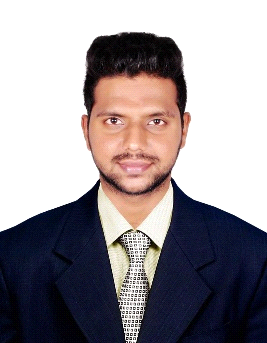 